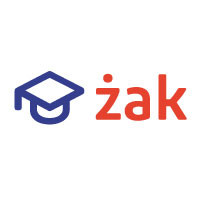 Pieczęć szkołySZKOŁA POLICEALNA CENTRUM NAUKI NI BIZNESU „ŻAK" W KRAŚNIKUKierunek: ………………………………………………Semestr ………………………Rok szkolny ………………………………………DZIENNIK PRAKTYK…………………………………………………….……………………………………………………Imię i nazwisko…………………………………………………….……………………………………………………Nazwa Zakładu PracyTermin realizacji praktyk: ……………………………………….……………………………………………………Opinia opiekuna o przebiegu praktyki…………………………………………………….………………………………………………………….…………………………………………………………………………………………….………………………………………………………….…………………………………………………………………………………………….………………………………………………………….………………………………………Ocena*):………………………………………………*)celujący, bardzo dobry, dobry, dostateczny, dopuszczającyKARTA PRAKTYKDataPrzebieg praktyki